梅州市机关事务管理局政府信息公开申请流程图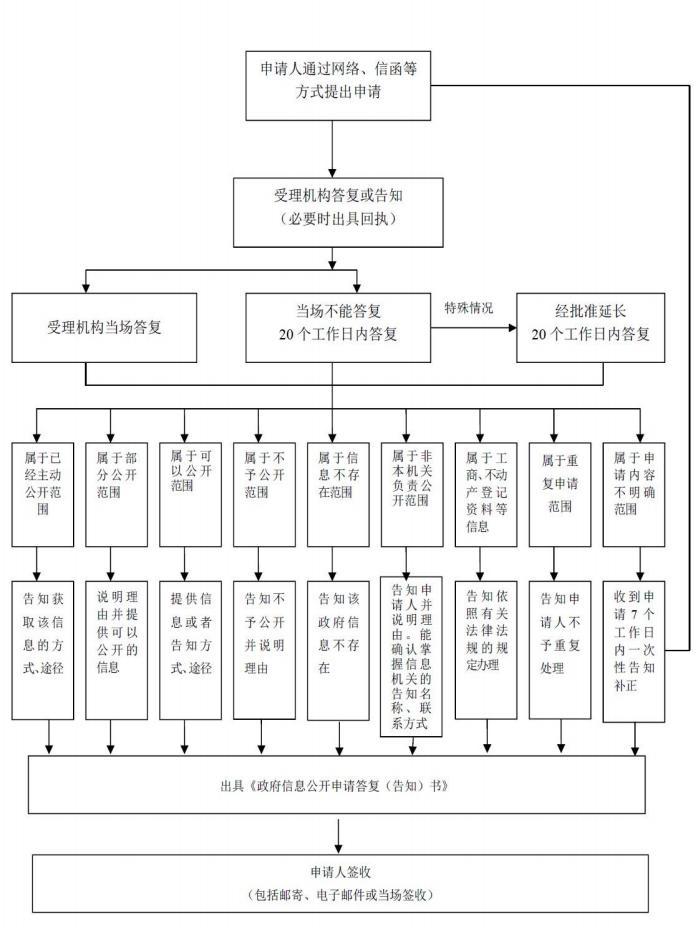 